Concept of OperationsThe Displacement/Mass Care phase is marked by mass care being mobilized and conducting operations throughout an incident to establish shelters and provide other services, but greater emphasis is placed on these activities during the Mass Care phase. During this phase, the evacuating jurisdictions communicate with the host jurisdictions to coordinate numbers and types of evacuees, shelters for them, and potential length of evacuation. Not every evacuation necessitates a robust mass care operation; it is most commonly conducted during long-lasting events. During shelter-in-place operations, mass care may consist of mobile commodity distribution or the establishment of hubs for evacuees to obtain food, water, and information during evacuations that last hours instead of days.Key ElementsMass CareSheltersCoordination with Host JurisdictionsNumber of EvacueesType of EvacueesLength of EvacuationShelter-in-PlaceMobile Commodity DistributionHubsFoodWaterInformationPhased Re-EntryAccess Level 1 (AL-1) Emergency ResponseEmergency Zone is unstable – Emergency Services and authorized support personnel only.Access Level 2 (AL-2) Response SupportEmergency Zone being stabilized – Key Resources for relief, assessment, stabilization.Operational Objectives, Priorities, and Critical ConsiderationsLife-safety and Incident StabilizationObjectives will be influenced by issuing either evacuation or shelter-in-place orders. These objectives should consider all of the following Critical Considerations:AccessibilityChildren and Accompanied MinorsHomeless PopulationsIndividuals with Access and Functional NeedsHousehold Pets and Service AnimalsTourist PopulationsMass Care and Sheltering ServicesHospitals and Residential Medical FacilitiesCorrectional FacilitiesFuel ManagementTraffic ManagementTracking/Evacuee AccountabilityCommunity LifelinesDuring the Displacement/Mass Care phase a jurisdiction has been fully impacted by an incident. A full assessment of lifelines should be conducted to determine statuses and capabilities. Lifelines will range from Stable (green), Stabilizing (yellow), Unstable (red), and Unknown (gray), 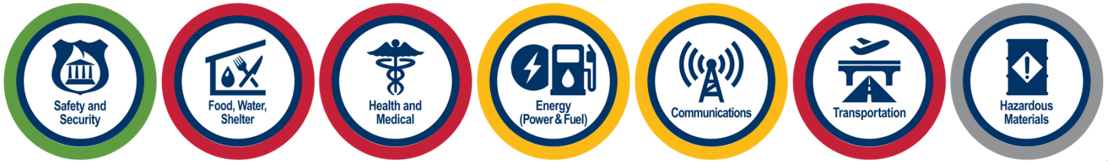 Figure  - Community Lifelines exampleCore CapabilitiesCritical TasksResponsibilitiesCore CapabilitiesCore CapabilitiesPlanning Conduct a systematic process engaging the whole community as appropriate in the development of executable strategic, operational, and/or tactical-level approaches to meet defined objectives.Public Information and WarningDeliver coordinated, prompt, reliable, and actionable information to the whole community through the use of clear, consistent, accessible, and culturally and linguistically appropriate methods to effectively relay information regarding any threat or hazard, as well as the actions being taken, and the assistance being made available, as appropriate.Operational CoordinationEstablish and maintain a unified and coordinated operational structure and process that appropriately integrates all critical stakeholders and supports the execution of Core Capabilities.Infrastructure SystemsStabilize critical infrastructure functions, minimize health and safety threats, and efficiently restore and revitalize systems and services to support a viable, resilient community.Critical TransportationProvide transportation (including infrastructure access and accessible transportation services) for response priority objectives, including the evacuation of people and animals, and the delivery of vital response personnel, equipment, and services into the affected areas.Environmental Response/Health and SafetyConduct appropriate measures to ensure the protection of the health and safety of the public and workers, as well as the environment, from all hazards in support of responder operations and the affected communities.Fatality Management ServicesProvide fatality management services, including decedent remains recovery and victim identification, and work with local, state, tribal, territorial, insular area, and Federal authorities to provide mortuary processes, temporary storage or permanent internment solutions, sharing information with mass care services for the purpose of reunifying family members and caregivers with missing persons/remains, and providing counseling to the bereaved.Logistics & Supply Chain ManagementDeliver essential commodities, equipment, and services in support of impacted communities and survivors, to include emergency power and fuel support, as well as the coordination of access to community staples. Synchronize logistics capabilities and enable the restoration of impacted supply chains.Mass Care ServicesProvide life-sustaining and human services to the affected population, to include hydration, feeding, sheltering, temporary housing, evacuee support, reunification, and distribution of emergency supplies.On-Scene Security, Protection, and Law EnforcementEnsure a safe and secure environment through law enforcement and related security and protection operations for people and communities located within affected areas and also for response personnel engaged in lifesaving and life-sustaining operations.Operational CommunicationsEnsure the capacity for timely communications in support of security, situational awareness, and operations, by any and all means available, among and between affected communities in the impact area and all response forces.Public Health, Healthcare, and Emergency Medical ServicesProvide lifesaving medical treatment via Emergency Medical Services and related operations and avoid additional disease and injury by providing targeted public health, medical, and behavioral health support and products to all affected populations.Situational AssessmentProvide all decision makers with decision-relevant information regarding the nature and extent of the hazard, any cascading effects, and the status of the response.PlanningPlanningCritical Task I.D.Critical Task Description1Develop operational plans that adequately identify critical objectives based on the planning requirement, provide a complete and integrated picture of the sequence and scope of the tasks to achieve the objectives, and are implementable within the timeframe contemplated in the plan using available resources.Public Information and WarningPublic Information and WarningCritical Task I.D.Critical Task Description2Deliver credible and actionable messages to inform ongoing emergency services and the public about protective measures and other life-sustaining actions, and facilitate the transition to recovery.Operational CoordinationOperational CoordinationCritical Task I.D.Critical Task Description2Enhance and maintain command, control, and coordination structures consistent with the National Incident Management System (NIMS) to meet basic human needs, stabilize the incident, and transition to recovery.Infrastructure SystemsInfrastructure SystemsCritical Task I.D.Critical Task Description1Decrease and stabilize immediate infrastructure threats to the affected population, to include survivors in the heavily damaged zone, nearby communities that may be affected by cascading effects, and mass care support facilities and evacuation processing centers with a focus on life-sustainment and congregate care services.3Provide for the clearance, removal, and disposal of debris.Critical TransportationCritical TransportationCritical Task I.D.Critical Task Description1Establish physical access through appropriate transportation corridors and deliver required resources to save lives and to meet the needs of disaster survivors.2Ensure basic human needs are met, stabilize the incident, transition into recovery for an affected area, and restore basic services and community functionality.3Clear debris from any route type (i.e., road, rail, airfield, port facility, waterway) to facilitate response operations.Environmental Response/Health and SafetyEnvironmental Response/Health and SafetyCritical Task I.D.Critical Task Description1Identify, assess, and mitigate worker health and safety hazards, and disseminate health and safety guidance and resources to response and recovery workers.2Minimize public exposure to environmental hazards through assessment of the hazards and implementation of public protective actions.Fatality Management ServicesFatality Management ServicesCritical Task I.D.Critical Task Description1Establish and maintain operations to recover a significant number of fatalities over a geographically dispersed area.2Mitigate hazards from remains, facilitate care to survivors, and return remains for final disposition.Logistics and Supply Chain ManagementLogistics and Supply Chain ManagementCritical Task I.D.Critical Task Description1Mobilize and deliver governmental, nongovernmental, and private sector resources to save lives, sustain lives, meet basic human needs, stabilize the incident, and transition to recovery, to include moving and delivering resources and services to meet the needs of disaster survivors.2Enhance public and private resource and services support for an affected area.Mass Care ServicesMass Care ServicesCritical Task I.D.Critical Task Description1Move and deliver resources and capabilities to meet the needs of disaster survivors, including individuals with access and functional needs.2Establish, staff, and equip emergency shelters and other temporary housing options (including accessible housing) for the affected population.On-Scene Security, Protection, and Law EnforcementOn-Scene Security, Protection, and Law EnforcementCritical Task I.D.Critical Task Description1Establish a safe and secure environment in an affected area.2Provide and maintain on-scene security and meet the protection needs of the affected population over a geographically dispersed area while eliminating or mitigating the risk of further damage to persons, property, and the environment.Operational CommunicationsOperational CommunicationsCritical Task I.D.Critical Task Description1Ensure the capacity to communicate with both the emergency response community and the affected populations and establish interoperable voice and data communications between Federal, tribal, state, and local first responders.2Re-establish sufficient communications infrastructure within the affected areas to support ongoing life-sustaining activities, provide basic human needs, and a transition to recovery.Public Health, Healthcare, and Emergency Medical ServicesPublic Health, Healthcare, and Emergency Medical ServicesCritical Task I.D.Critical Task Description1Deliver medical countermeasures to exposed populations.	2Complete triage and initial stabilization of casualties, and begin definitive care for those likely to survive their injuries and illnesses.Situational AssessmentSituational AssessmentCritical Task I.D.Critical Task Description2Deliver enhanced information to reinforce ongoing lifesaving and life-sustaining activities, and engage governmental, private, and civic sector resources within and outside of the affected area to meet basic human needs, stabilize the incident, and transition to recovery.ResponseCritical Task I.D.Activity/ActionOrganization(s) InvolvedPlanning1Establish Additional Shelter Operations to Meet Identified NeedsPublic Information and Warning2Establish Additional Shelter Operations to Meet Identified NeedsOperational Coordination2Establish Additional Shelter Operations to Meet Identified NeedsInfrastructure Systems1Establish Additional Shelter Operations to Meet Identified NeedsCritical Transportation2Establish Additional Shelter Operations to Meet Identified NeedsEnvironmental Response/Health and Safety1, 2Establish Additional Shelter Operations to Meet Identified NeedsLogistics and Supply Chain Management1, 2Establish Additional Shelter Operations to Meet Identified NeedsMass Care Services1, 2Establish Additional Shelter Operations to Meet Identified NeedsOn-Scene Security, Protection, and Law Enforcement2Establish Additional Shelter Operations to Meet Identified NeedsOperational Communications2Establish Additional Shelter Operations to Meet Identified NeedsPublic Health, Healthcare, and Emergency Medical Services1, 2Establish Additional Shelter Operations to Meet Identified NeedsSituational Assessment2Establish Additional Shelter Operations to Meet Identified NeedsOperational Coordination2Example: Regularly provide updates to and receive updates from activated evacuation sites (e.g., evacuation transportation sites, Reception Centers) and other facilities.Emergency Management, Human ServicesSituational Assessment2Example: Regularly provide updates to and receive updates from activated evacuation sites (e.g., evacuation transportation sites, Reception Centers) and other facilities.Emergency Management, Human ServicesOperational Coordination2Coordinate with Host Jurisdiction (Evacuation)Critical Transportation2Coordinate with Host Jurisdiction (Evacuation)Environmental Response/Health and Safety1, 2Coordinate with Host Jurisdiction (Evacuation)Logistics and Supply Chain Management1Coordinate with Host Jurisdiction (Evacuation)Mass Care Services1, 2Coordinate with Host Jurisdiction (Evacuation)On-Scene Security, Protection, and Law Enforcement2Coordinate with Host Jurisdiction (Evacuation)Public Health, Healthcare, and Emergency Medical Services1, 2Coordinate with Host Jurisdiction (Evacuation)Situational Assessment2Coordinate with Host Jurisdiction (Evacuation)Operational Coordination2Example: Communicate situation updates to and from the EOC, especially for pass-through and host communities and other impacted jurisdictions.Emergency ManagementSituational Assessment2Example: Communicate situation updates to and from the EOC, especially for pass-through and host communities and other impacted jurisdictions.Emergency ManagementPlanning1Establish Mobile Commodity Distribution (Shelter-in-Place)Public Information and Warning2Establish Mobile Commodity Distribution (Shelter-in-Place)Operational Coordination2Establish Mobile Commodity Distribution (Shelter-in-Place)Infrastructure Systems1, 3Establish Mobile Commodity Distribution (Shelter-in-Place)Critical Transportation1, 2, 3Establish Mobile Commodity Distribution (Shelter-in-Place)Environmental Response/Health and Safety1, 2Establish Mobile Commodity Distribution (Shelter-in-Place)Logistics and Supply Chain Management1, 2Establish Mobile Commodity Distribution (Shelter-in-Place)Mass Care Services1Establish Mobile Commodity Distribution (Shelter-in-Place)On-Scene Security, Protection, and Law Enforcement2Establish Mobile Commodity Distribution (Shelter-in-Place)Operational Communications1Establish Mobile Commodity Distribution (Shelter-in-Place)Situational Assessment2Establish Mobile Commodity Distribution (Shelter-in-Place)Critical Transportation2Example: Ensure persons with access and functional needs, and pet populations have suitable supplies (meet basic human needs).Emergency Management, Human ServicesLogistics and Supply Chain Management1Example: Ensure persons with access and functional needs, and pet populations have suitable supplies (meet basic human needs).Emergency Management, Human ServicesMass Care Services1Example: Ensure persons with access and functional needs, and pet populations have suitable supplies (meet basic human needs).Emergency Management, Human ServicesPlanning1Establish Hubs for Food, Water, and Information (Shelter-in-Place)Public Information and Warning2Establish Hubs for Food, Water, and Information (Shelter-in-Place)Operational Coordination2Establish Hubs for Food, Water, and Information (Shelter-in-Place)Critical Transportation1, 2, 3Establish Hubs for Food, Water, and Information (Shelter-in-Place)Environmental Response/Health and Safety1, 2Establish Hubs for Food, Water, and Information (Shelter-in-Place)Logistics and Supply Chain Management1, 2Establish Hubs for Food, Water, and Information (Shelter-in-Place)Mass Care Services1Establish Hubs for Food, Water, and Information (Shelter-in-Place)On-Scene Security, Protection, and Law Enforcement2Establish Hubs for Food, Water, and Information (Shelter-in-Place)Operational Communications1Establish Hubs for Food, Water, and Information (Shelter-in-Place)Situational Assessment2Establish Hubs for Food, Water, and Information (Shelter-in-Place)Planning1Example: Ensure signage is clear and well posted and service information is regularly updated.Emergency Management, Human ServicesPublic Information and Warning2Example: Ensure signage is clear and well posted and service information is regularly updated.Emergency Management, Human ServicesMass Care Services1Example: Ensure signage is clear and well posted and service information is regularly updated.Emergency Management, Human ServicesOperational Coordination2Example: Coordinate resource distribution to community hubs and Community Points of Distribution.Emergency Management, Parks DepartmentLogistics and Supply Chain Management1Example: Coordinate resource distribution to community hubs and Community Points of Distribution.Emergency Management, Parks DepartmentMass Care Services1Example: Coordinate resource distribution to community hubs and Community Points of Distribution.Emergency Management, Parks DepartmentPlanning1Access Level 1 – Emergency Response ActivitiesPublic Information and Warning2Access Level 1 – Emergency Response ActivitiesOperational Coordination2Access Level 1 – Emergency Response ActivitiesInfrastructure Systems1, 3Access Level 1 – Emergency Response ActivitiesCritical Transportation1, 2, 3Access Level 1 – Emergency Response ActivitiesEnvironmental Response/Health and Safety1, 2Access Level 1 – Emergency Response ActivitiesFatality Management Services1, 2Access Level 1 – Emergency Response ActivitiesLogistics and Supply Chain Management1, 2Access Level 1 – Emergency Response ActivitiesMass Care Services1, 2Access Level 1 – Emergency Response ActivitiesOn-Scene Security, Protection, and Law Enforcement1, 2Access Level 1 – Emergency Response ActivitiesOperational Communications1, 2Access Level 1 – Emergency Response ActivitiesPublic Health, Healthcare, and Emergency Medical Services1, 2Access Level 1 – Emergency Response ActivitiesSituational Assessment2Access Level 1 – Emergency Response ActivitiesPlanning1Example: Evaluate response objectives and collectively develop priorities and strategic direction; address policy issues and future protective action recommendations.Emergency Management, Law Enforcement, Fire Services, Public Works, Elected/Appointed OfficialsOperational Coordination2Example: Evaluate response objectives and collectively develop priorities and strategic direction; address policy issues and future protective action recommendations.Emergency Management, Law Enforcement, Fire Services, Public Works, Elected/Appointed OfficialsSituational Assessment2Example: Evaluate response objectives and collectively develop priorities and strategic direction; address policy issues and future protective action recommendations.Emergency Management, Law Enforcement, Fire Services, Public Works, Elected/Appointed OfficialsCritical Transportation1Example: Clear transportation routes to the extent that it provides at least minimal access.Public WorksInfrastructure Systems1Example: Clear transportation routes to the extent that it provides at least minimal access.Public WorksInfrastructure Systems3Example: In response to notification of environmental hazards, provide overall mobilization, management of assessment, and coordination and support of Environmental Health activities through demobilization.Fire Services (HAZMAT Team), Private SectorEnvironmental Response/Health and Safety2Example: In response to notification of environmental hazards, provide overall mobilization, management of assessment, and coordination and support of Environmental Health activities through demobilization.Fire Services (HAZMAT Team), Private SectorLogistics and Supply Chain Management2Example: In response to notification of environmental hazards, provide overall mobilization, management of assessment, and coordination and support of Environmental Health activities through demobilization.Fire Services (HAZMAT Team), Private SectorFatality Management Services1Example: Conduct scene evaluation, document, and remove fatalities from scene.EMS, CoronerOn-Scene Security, Protection, and Law Enforcement1Example: Assess for immediate rescue needs, for remaining safety and security threats, and initiate security operations. Identify and implement protective actions for high priority key facilities or resources that may require heightened security.Law EnforcementSituational Assessment2Example: Assess for immediate rescue needs, for remaining safety and security threats, and initiate security operations. Identify and implement protective actions for high priority key facilities or resources that may require heightened security.Law EnforcementPlanning1Access Level 2 – Response Support ActivitiesPublic Information and Warning2Access Level 2 – Response Support ActivitiesOperational Coordination2Access Level 2 – Response Support ActivitiesInfrastructure Systems1, 3Access Level 2 – Response Support ActivitiesCritical Transportation1, 2, 3Access Level 2 – Response Support ActivitiesEnvironmental Response/Health and Safety1, 2Access Level 2 – Response Support ActivitiesFatality Management Services1, 2Access Level 2 – Response Support ActivitiesLogistics and Supply Chain Management1, 2Access Level 2 – Response Support ActivitiesMass Care Services1, 2Access Level 2 – Response Support ActivitiesOn-Scene Security, Protection, and Law Enforcement1, 2Access Level 2 – Response Support ActivitiesOperational Communications1, 2Access Level 2 – Response Support ActivitiesPublic Health, Healthcare, and Emergency Medical Services1, 2Access Level 2 – Response Support ActivitiesSituational Assessment2Access Level 2 – Response Support ActivitiesInfrastructure Systems1, 3Example: Conduct infrastructure site assessments.Public Works, Energy Providers, Law Enforcement, Fire Services, Dam Owners, HospitalsSituational Assessment2Example: Conduct infrastructure site assessments.Public Works, Energy Providers, Law Enforcement, Fire Services, Dam Owners, HospitalsCritical Transportation1, 3Example: Provide the capabilities to enter affected areas and/or areas where a hazard may still exist.Public Works, Fire Services, Law EnforcementEnvironmental Response/Health and Safety1Example: Provide the capabilities to enter affected areas and/or areas where a hazard may still exist.Public Works, Fire Services, Law EnforcementOn-Scene Security, Protection, and Law Enforcement1Example: Provide the capabilities to enter affected areas and/or areas where a hazard may still exist.Public Works, Fire Services, Law EnforcementInfrastructure Systems1Example: Conduct damage assessments and determine the safety of transportation routes.Public Works, Emergency ManagementEnvironmental Response/Health and Safety1, 2Example: Conduct damage assessments and determine the safety of transportation routes.Public Works, Emergency ManagementSituational Assessment2Example: Conduct damage assessments and determine the safety of transportation routes.Public Works, Emergency ManagementOperational Communication2Example: Re-establish communications infrastructure (internet connections, satellite reception, communications towers, etc.)All Departments, Private Sector